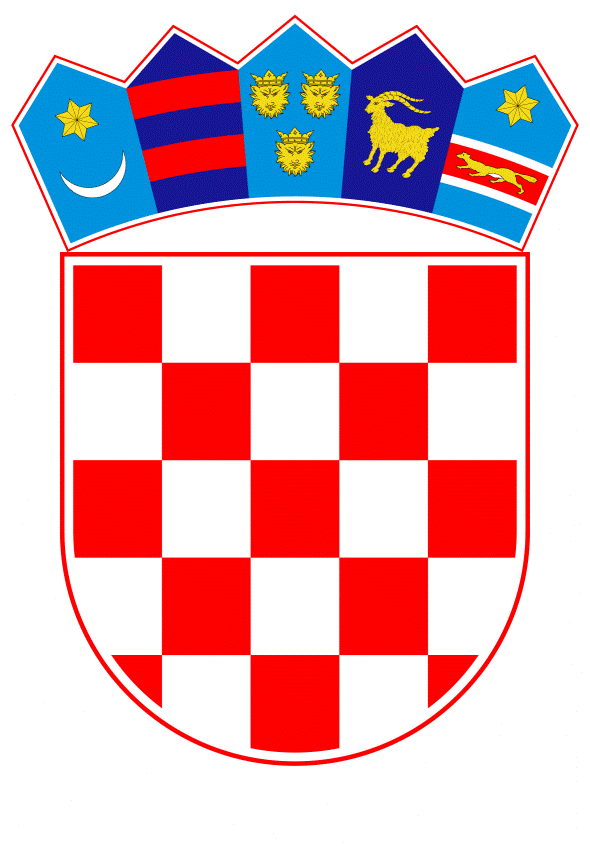 REPUBLIKA HRVATSKASPLITSKO DALMATINSKA ŽUPANIJAGRAD TRILJGRADSKO VIJEĆEvIJEĆNICI : aNTE kOZINA I mILJENKO mARIĆTrilj,  24.08. 2023.g.Upravni odjel općih poslova, lokalne samouprave i društvenih djelatnostiE-mail: grad@trilj.hrn/p  Dino Hrustić , dipl.iurdino.hrustic@trilj.hrMarko Varvodić, dipl.iurmarko.varvodic@trilj.hrn/p gradonačelnika g. Ivan Bugaringradonacelnik@trilj.hrPoljičke republike 1521 240 TriljPredmet:  Nacrt prijedloga Odluke O mjerilima za utvrđivanje ekonomske cijene predškolskog programa odgoja i obrazovanja te uvjetima sudjelovanja korisnika u cijeni predškolskog odgoja i obrazovanja- Procedura javnog savjetovanje od 30 dana sukladno zakonu o pravu na pristup informacijama -traži seVijećnik Mosta u GV grada TriljaMiljenko Marić, prof. v.r.Obrazloženje:Donošenjem izmjena Zakona o predškolskom odgoju (NN 10/97, 107/07, 94/13, 98/19, 57/22) stvorila se potreba donošenje novih Mjerila za utvrđivanje ekonomske cijene predškolskog programa odgoja i obrazovanja te kako bi njihova primjena krenula  od 01.01.2024.g.,odnosno u novoj pedagoškoj godini. Donošenjem Zakona o uvođenju eura kao službene valute u Republici Hrvatskoj (NN 57/22, 88/22) stvorila se potreba za donošenjem nove Odluke o mjerilima koja se trebala uskladiti sa novim platnim sredstvom te je potrebno cijene i mjerila izraziti u novoj službenoj valuti (eurima) koji se koriste od 2023.g u Hrvatskoj.U Državnom pedagoškom standardu i Odluci Županijske skupštine SD Županije također su određena mjerila vezano za određivanje ekonomske cijene vrtića i participacije/sudjelovanja roditelja u cijeni vrtića koje je potrebno ugraditi u ovu Odluku.Zakon o dadiljama (37/13, 98/19) također regulira ovu materiju pa je potrebno omogućiti i stvoriti prostor privatnom poduzetništvu, a drugim privatnim i javnim vrtićima mogućnost djelovanja na području grada Trilja, tako povećati izbor i ojačati konkurentnost ovih usluga te rasteretiti javne vrtiće što se omogućuje uvođenjem ovih novih detalja u nacrt ove Odluke. Tako će privatni poduzetnici i drugi osnivači imati jasnijesliku i bolje uvjete za pokretanje te djelatnosti na području našeg grada.Molim da se predmetni Nacrt Odluke sukladno Zakonu o pravu na pristup informacijama (NN 25/13, 85/15, 69/22) bez odgode uputi u 30 dnevno savjetovanje s javnošću i postupak procjene učinaka propisa  te nakon toga tražim uvrštavanje u dnevni red sjednice GV kao bi se donio do kraja ove godine.Potreba za usvajanjem ovog akta je nužna kako bi se od naredne pedagoške godine mogli pripremiti svi drugi akti koji se tiču premetne materije te kako bi se javnost, poduzetnici, korisnici, gradska uprava i uprava vrtića mogli na vrijeme pripremiti za donošenje odluka, planova i formulara u skladu sa ovim mjerilima.Na temelju članka 48. stavka 4. i članka 23.a Zakona o predškolskom odgoju i obrazovanju („Narodne novine“ br. 10/97, 107/07 i 94/13, 98/19 i 57/22 ),  članka 37. Zakona o dadiljama („ Narodne novine“ br. 37/13 i 98/19), članaka 41 i 42. Državnog pedagoškog standarada predškolskog odgoja i naobrazbe („ Narodne novine“ br. 63/08 i 90/10), članaka 6. i 7.Odluke o mjerilima za osiguranje sredstava za financiranje programa javnih potreba u djelatnosti predškolskog odgoja u jedinicama lokalne samouprave na području Splitsko Dalmatinske županije u 2023.g. i članka 32. Statuta Grada Trilja („Službeni glasnik Grada Trilja“ br.03/09, 01/13, 02/18 , 01/21 i 05/23), Gradsko vijeće Grada Trilja na _____. sjednici održanoj dana ___________ donijelo je:Odluku o mjerilima za utvrđivanje ekonomske cijene predškolskog programa odgoja i obrazovanja te uvjetima sudjelovanja korisnika u cijeni predškolskog odgoja i obrazovanjaI. UVODNE ODREDBEČlanak 1.Ovom Odlukom određuju se mjerila za utvrđivanje ekonomske cijene predškolskog programa odgoja i obrazovanja, mjerila za sufinanciranje proračunskim sredstvima i utvrđivanje cijena programa, te uvjeti i način plaćanja iznosa učešća roditelja u cijeni programa dječjeg vrtića u Dječjem vrtiću Trilj (u daljnjem tekstu: Vrtić), drugim vrtićima i obrtima za obavljanje djelatnosti dadilje na području grada Trilja.Odredbe ove Odluke koje se odnose na roditelje, samohrane roditelje i roditelje iz jednoroditeljskih obitelji na odgovarajući način primjenjuje se i na skrbnike i udomitelje (u daljnjem tekstu: korisnik).Korisnik je dužan sudjelovati u cijeni programa koji ostvaruje njegovo dijete na način utvrđen ovom Odlukom i Pravilnikom o Socijalnoj skrbi grada Trilja i pomoći obiteljima (u daljnjem u tekstu: socijalnog pravilnika)Članak 2.Troškove provedbe programa u Vrtiću snosi osnivač, jedinica lokalne samouprave grad Trilj (u daljnjem tekstu: Grad) na čijem se području provodi program Vrtića ili na drugom području te korisnici i drugi zakonom propisani akteri.Troškove provedbe programa usluga čuvanja snosi Grad na čijem se području provodi program usluge čuvanja i korisnik usluge čuvanja.Članak 3.Ovom Odlukom utvrđuju se mjerila za sufinanciranje sredstvima Grada:Redovitog programa predškolskog odgoja i obrazovanja koje provodi    dječji vrtić čiji je osnivač Grad,Redovitog programa predškolskog odgoja i obrazovanja koji provodi dječji vrtić drugog osnivača na području Grada ili druge jedinice lokalne samouprave (u daljnjem tekstu: JLS),Usluge čuvanja, brige i skrbi o djeci rane i predškolske dobi koju pruža obrt za obavljanje djelatnosti dadilje na području Grada.Članak 4.Izrazi koji se koriste u ovoj Odluci, a koje imaju gramatički rodno značenje bez obzira koriste li se u muškom ili ženskom rodu, obuhvaćaju na jednak način muški i ženski spol.Nadležno tijelo za provođenje ove Odluke je Upravni odjel općih poslova, lokalne samouprave i društvenih djelatnosti (u daljnjem tekstu: Odjel)Odjel izrađuje formular zahtjeva  na kojem je ujedno propisna i potrebna dokumentacija koju se prilaže u svrhu ostvarivanja prava sufinanciranja.II.  PROGRAMI DJEČJEG VRTIĆAČlanak 5.Vrtić obavlja usluge predškolskog odgoja i obrazovanja te skrbi o djeci rane i predškolske dobi (u daljnjem tekstu: predškolski odgoj) ostvarivanjem sljedećih programa:Redoviti 10-satni vrtićki program  (cjelodnevni vrtićki program)Redoviti 10-satni jaslički program (cjelodnevni jaslički program)4-6 satni jutarnji poludnevni program (poludnevni jutarnji program)4-6 satni poslijepodnevni poludnevni program (poludnevni poslijepodnevni program)III.  MJERILA ZA NAPLATU USLUGEČlanak 6.Puna mjesečna cijena programa-ekonomska cijena programa predškolskog odgoja i obrazovanja (u daljnjem tekstu: ekonomska cijena) za obavljanje usluga programa iz članka 5. ove odluke obuhvaća sljedeće vrste troškova:Izdatke za radnike i to:bruto plaće,naknade i materijalna prava radnika,Prehrana djece,Uvjet boravka djece i to:materijalne izdatkeenergiju i komunalijetekuće održavanje objekata i opremeNabava namještaja i opremeNabava sitnog materijala.U troškove za obračun ekonomske cijene iz stavka 1. ovog članka nisu uključeni troškovi realizacije posebnih projekata financiranih iz fondova Europske unije u iznosu sufinanciranja od strane Europske unije, također nisu uključeni troškovi realizacije posebnih projekata financiranih iz državnog proračuna u iznosu sufinanciranja od strane Ministarstava, troškovi investicija veći od 12.000,00 eura te troškovi povremenih izleta i drugih programa koji su financirani isključivo uplatama korisnika polaznika i donacijama.Članak 7.Ekonomsku cijenu programa predškolskog odgoja i obrazovanja u eurima utvrđuje predstavničko tijelo (gradsko vijeće) uz prethodne konzultacije s Upravnim vijećem/ravnateljicom Vrtića najkasnije do 30.svibnja za tekuću godinu.Ekonomska cijena (EC) za kalendarsku godinu izračunava se na osnovu ukupnih godišnjih rashoda ostvarenih u prethodnoj godini na temelju vrste troškova navedenih u članku 6. ove Odluke, odnosno na temelju financijskog izvješće Vrtića za prethodnu godinu (FI) i prosječnog broja djece (PBD) koja su polazila Vrtić tijekom prethodne kalendarske godine, prema formuli  EC= (FI:PBD) /12.Ekonomska cijena predškolskog programa odgoja i obrazovanja Vrtića utvrđuje se u određenom iznosu eura mjesečno po djetetu.IV . REDOVITI PROGRAM PREDŠKOLSKOG ODGOJA I OBRAZOVANJA U DJEČJEM VRTIĆU KOJEM JE OSNIVAČ GRAD TRILJČlanak 8.Sudjelovanje korisnika s prebivalištem na području Grada u cijeni programa što ih njihova djeca ostvaruju u Vrtiću određuje se ovisno o trajanju programa te olakšicama.Djeca korisnika koji nemaju prebivalište na području Grada Trilja plaćaju punu ekonomsku cijenu programa.Pravo na sufinanciranje programa iz članka 3. točke 1. ove Odluke korisnik ostvaruje u skladu sa ovom odlukom, aktima Vrtića kojima se reguliraju upisi, prednosti pri upisu djece o čemu sklapaju Ugovor s dječjim vrtićem čiji je osnivač Grad Trilj po provedenom natječajnom postupku, objavljenim rezultatima upisa i u skladu s rješenjima nadležnog Odjela kojim su utvrđena prava na olakšice ili oslobađanja od sudjelovanja u cijeni programa.Članak 9.Korisnici sa područja grada Trilja sudjeluju/participiraju u ekonomskoj cijeni programa Vrtića Grada Trilja mjesečno kako slijedi:4-6 satni poslijepodnevni program- od 13% do 15% ekonomske cijene,4-6 satni jutarnji program- od 15% do 20% ekonomske cijene,10-satni redovni vrtićki program- od 20% do 30% ekonomske cijene,10-satni redovni jaslički program- od 30% do 40% ekonomske cijene.Iznos mjesečne cijene usluge za korisnike utvrđuje gradonačelnik grada Trilja odlukom uz prethodno mišljenje Upravnog vijeća Vrtića na temelju ove Odluke i u okvirima parametara iz stavka 1. ovog članka.Odluku iz stavka 2. ovog članka gradonačelnik Grada donosi najkasnije do 30.6. tekuće godine te se ista bez odgode objavljuje na internetskim (web) stranicama Vrtića, Grada i u Službenom glasniku grada Trilja.Iznos učešća utvrđen ovim člankom korisnik uplaćuje na IBAN Dječjeg vrtića „Trilj“ br. HR 4824070001100572829, odnosno na račun Grada najkasnije do 15.-tog u mjesecu za tekući mjesec.Mjesečni iznosi uplata korisnika za ostvarivanje redovitog programa utvrđeni u ovom članku ne ovise o broju dana koje je dijete provelo u Dječjem vrtiću.Iznimno, za dijete koje zbog bolesti ili godišnjeg odmora roditelja ne pohađa vrtić 30 i više dana neprekidno, plaća se 50 % cijene programa za mjesec u kojem je izostalo uz predočenje liječničke potvrde ili obavijesti korisnika (obračun zbog izostanka izvršit će se na uplatnici za naredni mjesec).Članak 10.Korisnici u Vrtiću ostvaruju pravo na umanjenje (olakšice) sudjelovanja u  cijeni programa iz članka 9. ove Odluke:30% - za drugo dijete istog korisnika, pod uvjetom da su oboje djece upisana u Vrtić i da su članovi istog kućanstva,40% - za dijete/cu samohranih roditelja i dijete jednoroditeljskih obitelji, skrbnika ili udomitelja50% - za dijete/cu HRVI50% - za dijete/cu s posebnim potrebama (na temelju rješenja HZSR)100% - za dijete/cu korisnika ZMN (temeljem rješenje HZSR)Utvrđuje se oslobađanje obveze sudjelovanja u ekonomskoj cijeni programa Vrtića  (besplatan) kojem je osnivač Grad :za djecu bez oba roditeljaza djecu iz obitelji korisnika socijalne pomoći (temeljem statusa kojeg utvrđuje Centar za socijalnu rad Sinj)za svako dijete istog korisnika iz obitelji sa troje djece (ako su djeca predškolske dobi od kojih barem dvoje pohađa Vrtić)za svako dijete iz obitelji sa 4 i više djece,za svu djecu u godini dana prije polaska u osnovnu školu (djeca između 6 i 7 godina u redovitom programu vrtića, djeca u programu predškole koja nisu obuhvaćena redovitim programom),za dijete kojem je odgođen polazak u prvi razred osnovne škole.Osim pravila iz ovog članka na umanjenja i olakšice nadležni Odjel pri donošenju rješenja korisniku treba obavezno obratiti pažnju i uvažiti prava iz socijalnog pravilnika.Članak 11.Pravo na olakšice navedene u članka 10.ove Odluke utvrđuje nadležni Odjel Grada Trilja rješenjem na temelju ove Odluke i socijalnog pravilnika.Zahtjev za sufinanciranje troškova ili oslobađanje od troškova programa podnosi korisnik samostalno za dijete/cu upisanu u Vrtić kojem je osnivač grad Trilj, zahtjev podnosi korisnik na propisanom obrascu s pripadajućom dokumentacijom na temelju koje nadležni Odjel izdaje rješenje o sufinanciranju.Rješenje o sufinanciranju dužan je preuzeti korisnik od nadležnog Odjela i isti odnijeti u Dječji vrtić Trilj u koje je dijete/ca upisano.Uz zahtjev se prilažu sljedeći dokumenti:Potvrda/elektronički zapis o prebivalištu za korisnika usluge i dijete/cu, ne starija od 30 dana od podnošenja ZahtjevaPotvrda/elektronički zapis o radnom statusu korisnika (roditelja skrbnika, udomitelja)-elektronički zapis Hrvatskog zavoda za mirovinsko osiguranje, ne stariji od 30 dana od dana podnošenja Zahtjeva,Potvrda fakulteta/škole o statusu redovnog studenta/učenika korisnika ne starija od 30 dana od dana podnošenja Zahtjeva,Druga potrebna dokumentacija koju propiše nadležni Odjel kako bi utvrdio činjenice iz članka 10. ove Odluke.Nadležni Odjel može od Vrtića službenim putem tražiti potrebnu dokumentaciju za utvrđivanje prava korisnika iz ove Odluke.Zahtjev se podnosi za svaku pedagošku godinu.Članak 12.Sredstva potrebna za ostvarivanje programa djece upisane u Vrtić čiji su korisnici dijelom ili potpuno oslobođeni plaćanja cijene programa po članku 10. ove Odluke i drugi korisnici kojima se sufinancira predškolski odgoj i obrazovanje u skladu sa ovom Odlukom osiguravaju se u Proračunu grada Trilja kroz Program socijalne skrbi iz sredstava uprihođenih korisničkim uplatama i drugim u zakonu utemeljenim sredstvima prihoda.V.  REDOVITI PROGRAM PREDŠKOLSKOG ODGOJA I OBRAZOVANJA U DJEČJEM VRTIĆU DRUGOG OSNIVAČA NA PODRUČJU GRADA TRILJA I NA PODRUČJU DRUGE JEDINICE LOKALNE SAMOUPRAVEČlanak 13.Grad Trilj će sredstvima svog Proračuna sufinancirati korisnicima sa područja grada Trilja program u Dječjem vrtiću drugog osnivača na području Grada Trilja i na području druge JLS sukladno ekonomskoj cijeni utvrđenoj prema članku 7. ove Odluke u iznosima:4-6 satni jutarnji program- od 20% do 25% ekonomske cijene,4-6 satni poslijepodnevni program- do 30% ekonomske cijene10-satni redovni vrtićki program- do 35% ekonomske cijene,10-satni redovni jaslički program- do 40% ekonomske cijene.Iznos mjesečne cijene usluge za korisnike utvrđuje gradonačelnik Grada odlukom na temelju ove Odluke i u okvirima parametara iz stavka 1. ovog članka.Odluku iz stavka 2. ovog članka gradonačelnik Grada donosi najkasnije do 30.6. tekuće godine te se ista bez odgode objavljuje na internetskim (web) stranicama Grada i u Službenom glasniku grada Trilja.Članak 14.Korisnik usluge u cijeni programa što ga njegovo dijete ostvaruje u Dječjem vrtiću drugog osnivača na području grada Trilja i na području druge JLS sudjeluje ovisno o vrsti i trajanju programa.Prava i obaveze te postupak naplate usluge od strane korisnika usluge  iz prethodnog članka definirani su općim aktom Dječjeg vrtića drugog osnivača.Članak 15.Dječji vrtić drugog osnivača na području grada Trilja ili na području druge JLS dužan je najkasnije do 01. listopada tekuće godine podnijeti Zahtjev za sufinanciranje predškolskog odgoja i obrazovanja na propisanom obrascu što ga izrađuje nadležni Odjel Grada Trilja s pripadajućom dokumentacijom na temelju koje nadležni Odjel izdaje rješenje o sufinanciranju za tekuću pedagošku godinu.Članak 16.Zahtjev za sufinanciranje troškova programa podnosi korisnik samostalno ili Dječji vrtić drugog osnivača na području Grada ili u drugoj JLS u koji se dijete/cu upisuje na propisanom obrascu s pripadajućom dokumentacijom na temelju koje nadležni Odjel izdaje rješenje o sufinanciranju.Rješenje o sufinanciranju dužan je preuzeti korisnik od nadležnog Odjela i isti odnijeti u Dječji vrtić u koje je dijete/ca upisano.Uz zahtjev se prilažu sljedeći dokumenti:Potvrda/elektronički zapis o prebivalištu za korisnika usluge i dijete/cu, ne starija od 30 dana od podnošenja ZahtjevaPotvrda/elektronički zapis o radnom statusu korisnika (roditelja skrbnika, udomitelja)-elektronički zapis Hrvatskog zavoda za mirovinsko osiguranje, ne stariji od 30 dana od dana podnošenja Zahtjeva,Potvrda fakulteta/škole o statusu redovnog studenta/učenika korisnika ne starija od 30 dana od dana podnošenja Zahtjeva,Potvrda Dječjeg vrtića drugog osnivača na području Grada ili u drugoj JLS da je dijete upisano s iskazanom ukupnom ekonomskom cijenom za program po djetetu u koji se dijete upisuje, ne starija od 30 dana od dana podnošenja Zahtjeva,Zahtjev se podnosi za svaku pedagošku godinu.Članak 17.Dječji vrtić drugog osnivača na području Grada, ili Dječji vrtić u drugoj JLS dužan je nadležnom Odjelu do 10.-tog u tekućem mjesecu, za prethodni mjesec dostaviti Zahtjev za isplatu sredstava za sufinanciranje po upisanom djetetu. Ukupna visina sredstava koje Grad sufinancira utvrđuje se sukladno članku 13. ove Odluke ovisno o broju djece i programima u koje su upisana.Grad će mjesečno sufinanciranje iz članka 13. ove Odluke  uplaćivati na žiro račun Dječjeg vrtića drugog osnivača i u drugoj JLS najkasnije do 20.-tog u mjesecu za prethodni mjesec.Visina sredstava koje Grad sufinancira utvrđuje se i isplaćuje na temelju mjesečnog Zahtjeva koji kao prilog sadrži abecedni popis upisane djece po programima i skupinama te adresi prebivališta djece i korisnika usluga.VI.  USLUGA ČUVANJA, BRIGE I SKRBI O DJECI RANE I PREDŠKOLSKE DOBI KOJU PRUŽAJU OBRTI ZA OBAVLJANJE DJELATNOSTI DADILJE NA PODRUČJU GRADA TRILJAČlanak 18.Postupak za priznavanje prava na sufinanciranje programa iz članka 3. točke 3. ove Odluke provodi nadležni Odjel Grada na temelju zahtjeva obrtnika registriranog za obavljanje djelatnosti dadilje i dokumenata kojim dokazuje ispunjavanje uvjeta za obavljanje djelatnosti dadilja sukladno Zakonu o dadiljama.Gradsko vijeće Grada donosi Program javnih potreba u predškolskom odgoju i obrazovanju za svaku proračunsku godinu kojim utvrđuje kao javnu potrebu i program koji provodi Obrt dadilja, a obuhvaćen je planom mreže dječjih vrtića na području grada Trilja.Članak 19.Fizičke osobe koje djelatnost čuvanja, brige i skrbi za djecu obavljaju kao obrtnici dužni su osigurati čuvanje, brigu i skrb za djecu u stambenom ili poslovnom prostoru koji služi za obavljanje djelatnosti dadilje sukladno odredbama Zakona kojim se uređuje djelatnosti dadilja  i javnim potrebama Grada, te se obavezuju vlastitim sredstvima osigurati opremu, didaktička sredstva i pomagala za realizaciju skrbi na području Grada.Članak 20.Grad Trilj će sredstvima svog Proračuna sufinancirati korisnicima sa područja grada Trilja  program iz članka 3. točke 3. i članka 18. ove Odluke sukladno ekonomskoj cijeni utvrđenoj prema članku 7. ove Odluke u iznosima:4-6 satni jutarnji program- od 30% do 35% ekonomske cijene,4-6 satni poslijepodnevni program- do 40% ekonomske cijene,10-satni redovni vrtićki program- do 45% ekonomske cijene,10-satni redovni jaslički program- do 50% ekonomske cijene.Iznos mjesečne cijene usluge za korisnike utvrđuje gradonačelnik Grada odlukom na temelju ove Odluke i u okvirima parametara iz stavka 1. ovog članka.Odluku iz stavka 2. ovog članka gradonačelnik Grada donosi najkasnije do 30.6. tekuće godine te se ista bez odgode objavljuje na internetskim (web) stranicama Grada i u Službenom glasniku grada Trilja.Članak 21.Obrt dadilja dužan je na početku svake pedagoške godine, a najkasnije do 01. listopada tekuće godine podnijeti Zahtjev za sufinanciranje programa koji pruža Obrt dadilja na propisanom obrascu s pripadajućom dokumentacijom definiranom Ugovorom između Obrta dadilja i Grada na temelju kojeg nadležni Odjel Grada izdaje rješenje o sufinanciranju.Članak 22.Obrt dadilja dužan je nadležnom Odjelu Grada do 10-tog u tekućem mjesecu, za prethodni mjesec dostaviti Zahtjev za isplatu sredstava za sufinanciranje po upisnom djetetu na propisanom obrascu kojeg izrađuje Odjel.Visina sredstava koje Grad sufinancira utvrđuje se i isplaćuje se na temelju mjesečnog Zahtjeva koji kao prilog sadrži abecedni popis upisane djece po programima i skupinama te adresi prebivališta djece i korisnika usluga.Grad će mjesečno sufinanciranje uplaćivati na žiro račun Obrta dadilja najkasnije do 15.-og u mjesecu za prethodni mjesec.VII. UGOVOR O SUFINANCIRANJU PROGRAMAČlanak 23.Grad na temelju ove Odluke i Programa javnih potreba u predškolskom odgoju i obrazovanju zaključuje s Dječjim vtićima drugog osnivača i Obrtom dadilja Ugovor o sufinaciranju programa.Ugovor iz ovog članka može prestati:istekom vremena na koji je zaključen ako se ne potpiše dodatak,sporazumom stranaka u svako vrijeme,ako Dječji vrtić drugog osnivača izgubi pravo na obavljanje djelatnosti predškolskog odgoja na temelju Rješenja nadležnog tijela, a o čemu je Dječji vrtić drugog osnivača dužan izvjestiti Grad bez odgode,ako Obrt dadilje izgubi pravo na obavljanje djelatnosti dadilje na temelju Rješenja nadležnog tijela, a o čemu je obrt dadilje dužan izvjestiti Grad bez odgode,zbog neispunjavanja obveza ovog Ugovora, danom utvrđenja neispunjena.Otkazni rok za Ugovor o sufinanciranju programa je 30 dana.VIII. PRIJELAZNE ODREDBEČlanak 24.Korisnici usluga s prebivalištem na području druge jedinice lokalne samouprave (JLS) može upisati dijete u program Vrtića grada Trilja temeljem kriterija utvrđenih Odlukama Vrtića i predstavničkog tijela kojma se reguliraju ta pitanja. Korisnik usluge s prebivalištem na području druge JLS može upisati dijete u program Dječjeg vrtića drugog osnivača i Obrta dadilja sukladno aktima ustanove samo ako nakon provedenog upisnog postupka odgojne skupine nisu popunjene djecom s upisnog područja grada Trilja. O rješavanju posebnih slučajeva koji nisu obuhvaćeni prethodnim stavcima  odluku može donijeti nadležni Odjel Grada.Članak 25.Dječji vrtić drugog osnivača i Obrt dadilja dužni su odmah, bez odgode prijaviti nadležnom Odjelu Grada svaku promjenu činjenica koje bi utjecale na realizaciju programa ili na broj upisane djece te bez odgode dostaviti svu potrebnu dokumentaciju koja se odnosi na sufinaciranje.Grad Trilj pridržava pravo obustave daljnje isplate sufinaciranih sredstava, ako se utvrdi da sredstva kojima Grad sufinacira programe predškolskog odgoja i orazovanja nisu namjenski utrošena te je Dječji vrtić drugog osnivača i Obrt dadilja dužan bez odgode vratiti sufinancirana sredstva i uplatiti ih u proračun Grada.Članak 26.Korisnik usluge dužan je odmah, a najkasnije u roku od 8 dana prijaviti svaku promjene činjenica koje bi utjecale na ostvarivanje prava.U slučaju da se temeljem podataka iz stavka 1. ovog članka odnosno drugih dostupnih ili pribavljenih podatka s kojima raspolaže Grad utvrdi da su  se promjenile činejnice i okolnosti koje su utjecale na ostvarivanje prava , korisniku usluge čije dijete ostvaruje sufinanciranje programa ukinuti će se pravo koje je ostvario.Grad zadržava pravo da radi pojašnjenja ili utvrđivanja određenih dodatnih činjenica zatraži dodatne dokumente, odnosno da uz pisanu privolu Zakonskog zastupnika provjeri potrebne činjenice.Članak 27.Dječji vrtić drugog osnivača i Obrti dadilja dužni su dostaviti Financijsko izvješće o utrošku sredstava doznačenih iz Proračuna Grada po namjenama nakasnije do 01. ožujka za prethodnu godinu.U slučaju dostavljanja netočnih podataka o mjesečnoj evidenciji djece na propisanom obrascu nadležnog Odjela Grada, kao i u slučaju otkrivanja nepravilnosti u zatraženim izvješćima navedenim u ovom članku, Grad zadržava pravo umanjenja iznosa sufinaciranja ili pravo raskidanja Ugovora o sufinanciranju.Članak 28.Davatelji usluga mogu otkazati pružanje usluge korisniku koji ne izvrši obvezu plaćanja usluga u roku 30 dana ukoliko korisnik nije podnio zamolbu za odgodu plaćanja.Davatelji usluga će obavijestiti korisnika o nepodmirenim dugovanjima. Davatelji usluga zadržava pravo naplate nepodmirenih potraživanja putem suda.Članak 29.Ako korisnik ispisuje svoje dijete iz Vrtića dužan je o tome obavijestiti Vrtić najmanje 8 dana prije ispisa, te podmiriti sva zaostala dugovanja.Djeci koja tijekom pedagoške godine postaju školski obveznici (polaze u prvi razred osnovne škole) prestaje pravo korišrenja usluge Dječjeg vrtića 30 lipnja, a iznimno na zahtjev upućen Upravnom vijeću Vrtića (zahtjev se podnosi najkasnije do 15 lipnja tekuće godine) može se produžiti najkasnije do 31 srpnja.Članak 30.Vrtić može otkazati pružanje usluga korisniku u slučaju nemarnog i neodgovornog odnosa korisnika prema utvrđenim pravilima kućnog reda, ugovornim obvezama i propisima iz ove Odluke.Članak 31.U posebno opravdanim i izvanrednim slučajevima koji nisu regulirani ovom Odlukom ovlašćuje se Upravno vijeće Vrtića da privremeno prema posebnim zahtjevima korisnika usluga odobri izostanak i/ili odredi visinu cijene pružene usluge i mimo kriterija utvrđenih ovom Odlukom (teže i duže bolesti djeteta, ozbiljne obiteljske situacije i slične nepredvidive teške okolnosti u kojm se korisnik može naći).Članak 32.U slučajevima nastupa posebnih okolnosti koje podrazumijevaju događaj ili određeno stanje koje se nije moglo predvidejti i na koje se nije moglo utjecati, a koje ozbiljno ugrožava zdravlje ili koje ugrožava život građana, imovinu veće vrijednosti, znatno narušava okoliš, znatno narušava gospodarske aktivnosti ili uzrokuje veliku gospodarsku štetu, zbog čega Dječji vrtić nije u mogućnosti pružati usluge smještaja djece, korisnici će biti oslobođeni od naplate usluga. Zaključak o okolnostima i uvjetima iz stavka 1. ovog članka donosi gradonačelnik Grada i objavljue ga na  internetskim stanicama Vrtića, na služebenim internetskim stranicama Grada i u Službenom glasniku grada Trilja.Članak 33.Vrtić može upisati dijete sa posebnim potrebama u redovnu skupinu kada stručni tim utvrdi da je dijete sposobno za integraciju i socijalizaciju.Članak 34.Vrtić i korisnik sklapaju ugovor o neposrednim pravima i obavezama u skladu sa odredbama ove Odluke i općih akata Vrtića.Sastavni dio ugovora je ime i prezime korisnika, ime i prezime djeteta/djece  koje korisnik upisao u vrtić, eventualne olakšice za dijete/cu prema vrsti i postotku iz članka 10. ove Odluke.Ugovor se sklapa za jednu pedagošku godinu i jedan primjerak se dostavlja gradskom nadležnom Odjelu.IX. ZAVRŠNE ODREDBEČlanak 35.Stupanjem na snagu ove Odluke prestaje važiti Odluka o mjerilima i uvjetima sudjelovanja korisnika usluga u cijeni programa dječjeg vrtića u vlasništvu grada Trilja od 15.09.2014. (Službeni glasnik grada Trilja br. ) i Odluka o izmjenama i dopunama odluke o mjerilima i uvjetima sudjelovanja korisnika usluga u cijeni programa dječjeg vrtića u vlasništvu grada Trilja od 27.07.2021.g. (Službeni glasnik grada Trilja br. 06/2021.)Članak 36.Ova Odluka stupa na snagu 01.01.2024.g., a objavljuje se u „Službenom glasniku grada Trilja“.Klasa:Urbroj:Trilj;GRADSKO VIJEĆA GRADA TRILJAPREDSJEDNIK GRADSKOG VIJEĆA__________________________